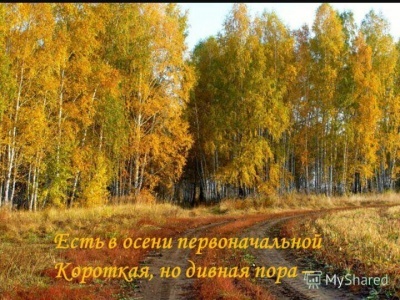 Конкурс чтецов «Золотая осень»   В Теречной средней школе существует замечательная традиция – конкурс чтецов. Звучат стихотворения о временах года, написанные великими поэта-ми – классиками и нашими современниками. Творения, посвященные происходящим в мире природы изменениям, воспевают красоту и великую силу природы. Учащиеся имеют замечательную возможность проявить свои творческие и актерские способности, показать свой широкий кругозор, погрузиться в мир высокой литературы.    В последнюю неделю ноября 2017 г. прошел очередной конкурс на лучшего чтеца по теме «Золотая осень». Основной целью нашего мероприятия является повышение речевой активности детей и уровня выразительности, воспитание умения рассказывать и слушать стихи и, естественно, вызвать у детей радостный, эмоциональный настрой, привить интерес к творчеству писателей. Участниками  конкурса явились дети З- 4-х классов. Жаль, что  активное участие в подобных мероприятиях принимают в основном  девочки.               Каждый конкурс требует огромной подготовки. Сначала необходимо найти произведение, которое может затронуть твою душу, выучить его наизусть. А затем с помощью учителя и родителей отработать интонационную выразительность, почувствовать и донести до слушателей свою сопричаст-ность. Многие ребята продумали свое выступление, подготовили костюмы, антураж.     Результат работы — богатый подбор стихотворений об осени, чудесное исполнение их юными чтецами, покоривших всех гостей мероприятия искренностью прочтения, неподдельным чувством любви к природе.         Все участники конкурса чтецов серьезно подготовились, замечательно выступили, показав свое мастерство и оригинальность исполнения. Собравшиеся услышали стихи Пушкина, Есенина, Тютчева, Фета, Бунина.   При подведении итогов жюри пришлось нелегко. После длительного обсуж-дения жюри огласило результаты: 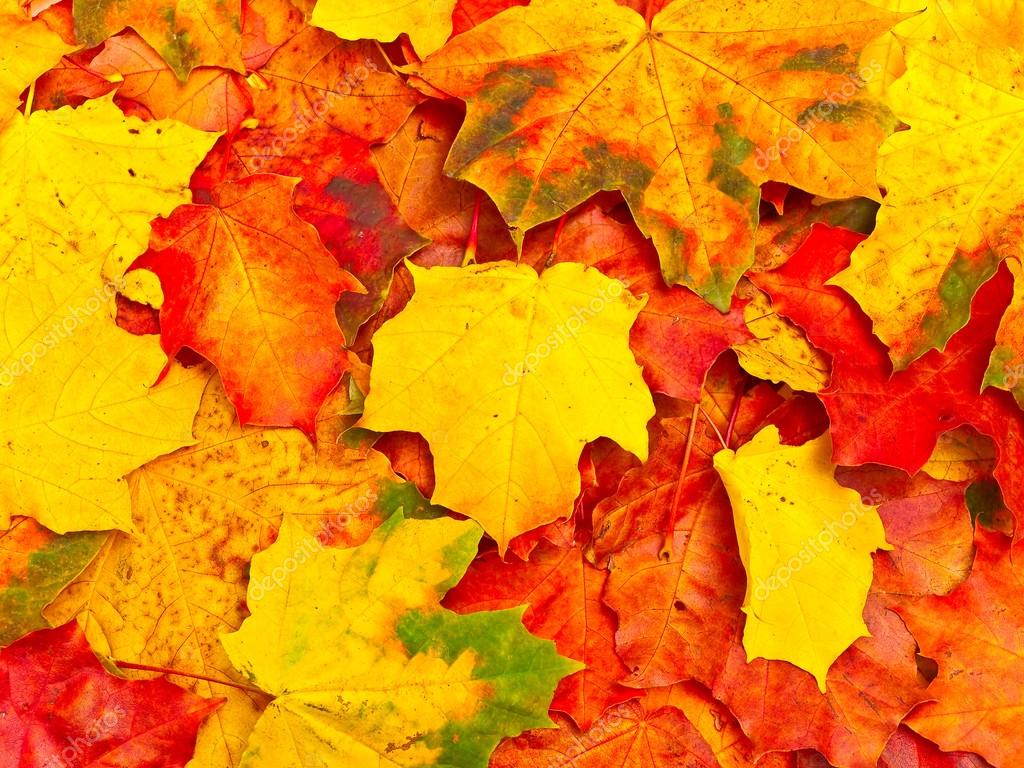    1 место разделили: ученица 4 А класса Идрисова Сумая, ученица 3 класса Курамагомедова Зарият и ученица 3 класса Шахбанова Заграт    2 место заслуженно заняли:  Гаджимагомедова Мадина из 4 Б класса, Абду-лазизов Азиз ( 3 класс) и Курамагомедов Мухаммад  (4 А класс).   3 место поделили Баширов Магомедали, Разакова Фатима и Ибрагимова Сумая – все из 4 А класса.   Всем участникам были вручены грамоты за участие в конкурсе.    Нужно отметить: конкурс прошел в теплой творческой атмосфере.  И большая заслуга в этом учителей Нурмагомедовой А.А., Умаровой П.М. и Аджигитовой С.А., а также родителей, которые помогли подготовить детей к данному мероприятию.       Хочется  надеяться, что  ребята, успевшие  поучаствовать в этом замеча-тельном конкурсе, никогда не бросят это дело - не перестанут   читать, а пой-дут вместе с книгой по жизни. Ведь именно за  читающими  грамотными  детьми будущее России!Отчёт подготовила Абдулазизова Т.А.,Заместитель директора школы в начальных классах.